3 sätt att leverera en säng påHelmonterad säng: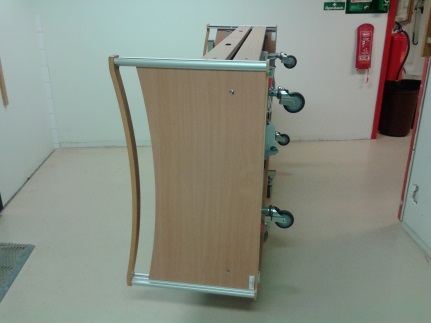 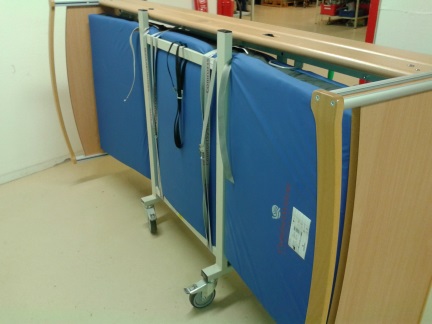 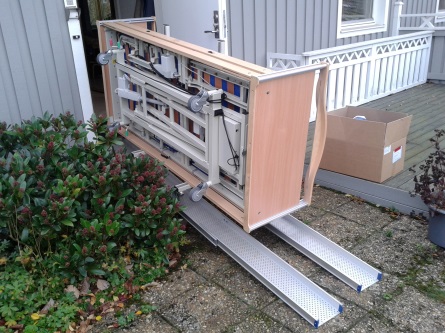 Halvmonterad säng: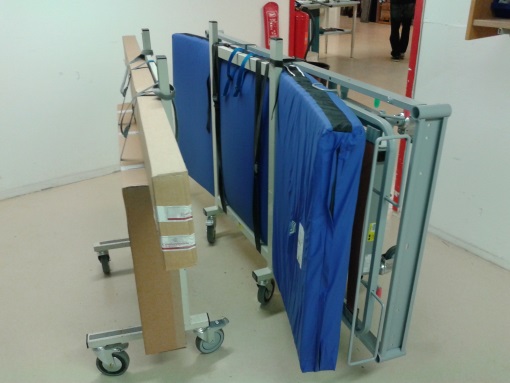 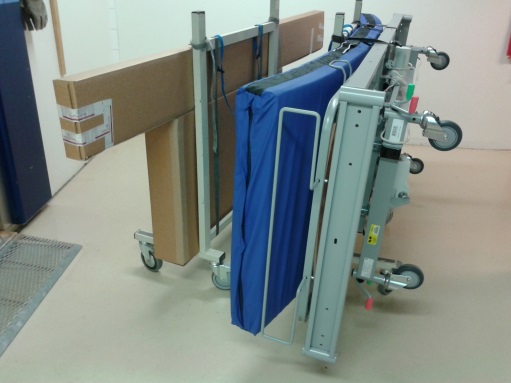 Delad säng: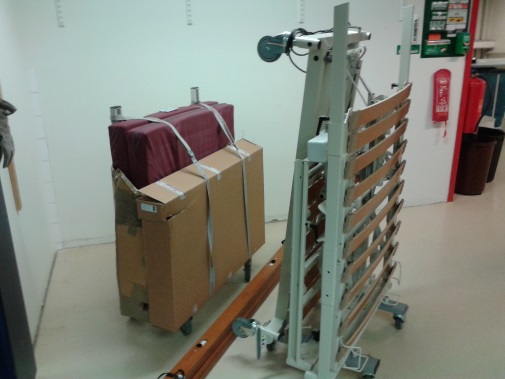 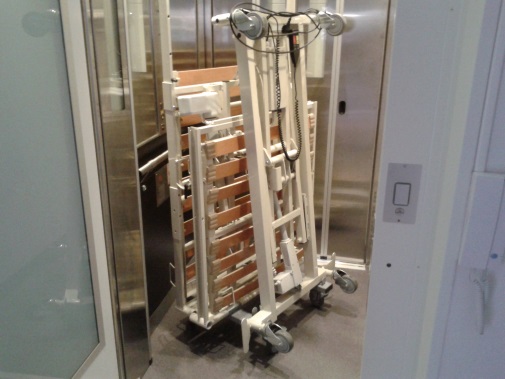 